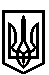 ТРОСТЯНЕЦЬКА СІЛЬСЬКА РАДАСТРИЙСЬКОГО РАЙОНУ  ЛЬВІВСЬКОЇ ОБЛАСТІР О З П О Р Я Д Ж Е Н Н ЯСІЛЬСЬКОГО ГОЛОВИ07 травня 2021 року                                               с. Тростянець		  	                     № 138-ОД Про скликання дванадцятої  сесії Тростянецької сільської ради восьмого  скликання	Відповідно до статті 46 Закону України «Про місцеве самоврядування в Україні» -1. Скликати дванадцяту сесію Тростянецької сільської ради восьмого скликання 28 травня 2021 року о 10.00 год. в приміщенні народного дому с.Тростянець. 2. На розгляд сесії винести такі питання:Про внесення змін до показників бюджету Тростянецької сільської ради на 2021 рік.Про внесення змін до бюджетних програм Тростянецької сільської ради на 2021 рік.Про затвердження проекту рішення «Про встановлення ставок та пільг із сплати податку на нерухоме майно, відмінне від земельної ділянки, на території Тростянецької сільської ради Стрийського району Львівської області»Про затвердження проекту рішення «Про встановлення на території Тростянецької сільської ради Стрийського району Львівської області земельного податку та затвердження ставок і пільг із сплати даного податку»Про затвердження проекту рішення «Про встановлення на території Тростянецької сільської ради Стрийського району Львівської області ставок єдиного податку»Про затвердження проекту рішення «Про встановлення на території Тростянецької сільської ради Стрийського району Львівської області транспортного податку та затвердження ставок із сплати даного податку»Про затвердження проекту рішення «Про встановлення на території Тростянецької сільської ради Стрийського району Львівської області туристичного збору та ставок із сплати даного збору»Про затвердження Стратегії охорони довкілля в Тростянецькій сільській територіальній громаді Львівської області на 2021 -2025 рр.Про затвердження Програми «Молодь Тростянецької ТГ» на 2021 рік»Про затвердження Положення про клубні заклади Тростянецької сільської ради Стрийського районуЛьвівської областіПро затвердження Положення про сільську бібліотеку.Про затвердження Порядку зизначення розміру плати за тимчасове користування місцем для розміщення рекламних засобів на території Тростянецької сільмької територіальної громадиПро затвердження Порядку організації виїзної торгівлі на території Тростянецької сільської ради територільної громади.Про найменування вулиці за межами населеного пункту с. Демня.Про розгляд заяв громадян про виділення грошової допомоги, які не відповідають бюджетній Програмі Тростянецької сільської ради  "Комплексна програма соціального захисту населення Тростянецької сільської ради на 2021 рік»Про звернення Тростянецької сільської ради до Президента України та Голови Верховної Ради УкраїниРозгляд заяв і клопотань фізичних та юридичних осіб з земельних питань.3. На сесію запросити депутатів сільської ради, начальників відділів сільської ради, старост старостинських округів.Сільський голова 							          Михайло ЦИХУЛЯК